Spelling Test: Year 6
Given: 1.11.22
Test: 8.11.22
Rule: High Frequency WordsSpelling test: Year 5Given: 1.11.22
Test: 8.11.22Rule: Challenge words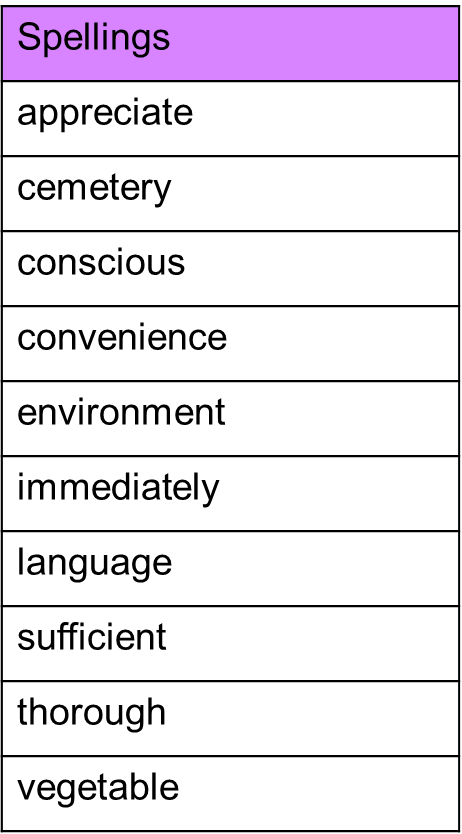 Spelling Test: Year 6Given: 1.11.22
Test: 8.11.22Rule: Challenge words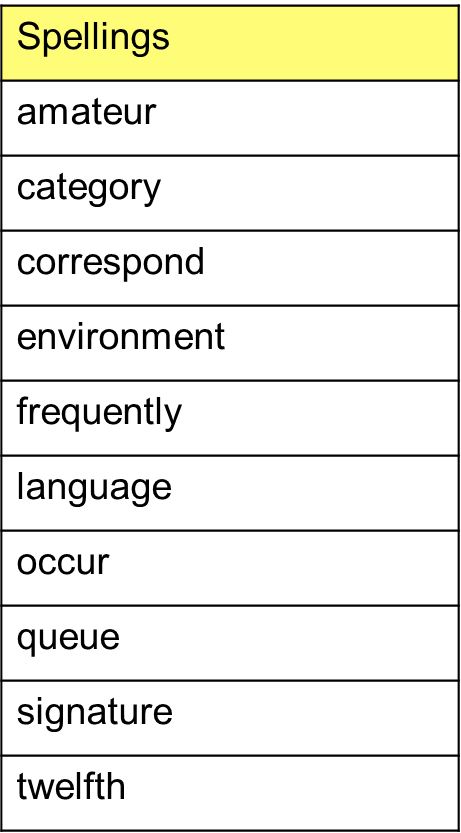 Spellingscomingcouldn’tcrieddarkdiddidn’t 